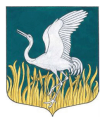 ЛЕНИНГРАДСКАЯ ОБЛАСТЬЛУЖСКИЙ МУНИЦИПАЛЬНЫЙ РАЙОНАДМИНИСТРАЦИЯМШИНСКОГО СЕЛЬСКОГО ПОСЕЛЕНИЯПОСТАНОВЛЕНИЕот       02 июня 2017 года      № 261                                             Об утверждении  Перечня автомобильных дорог общегопользования местного значения Мшинского сельского поселения         Во исполнение требований ст. 14 Федерального закона от 06.10.2003г. № 131-ФЗ «Об общих принципах организации местного самоуправления в Российской Федерации, в соответствии со ст. 13 Федерального закона от 08.11.2007г. № 257-ФЗ «Об автомобильных дорогах и о дорожной деятельности в Российской Федерации и о внесении изменений в отдельные законодательные акты Российской Федерации», в целях учета автомобильных дорог, администрация Мшинского сельского поселения,ПОСТАНОВЛЯЕТ:        1.Утвердить перечень автомобильных дорог общего пользования местного значения Мшинского сельского поселения Лужского муниципального района Ленинградской области (прилагается).        2. Считать утратившими силу: Постановление от 28 марта 2017 года № 130 «Об утверждении Перечня автомобильных дорог общего пользования местного значения Мшинского сельского поселения»	3.  Настоящее постановление разместить на официальном сайте администрации Мшинского  сельского поселения  в сети Интернет http://мшинское.рф/.            3. Контроль за исполнением настоящего постановления оставляю за собой.Глава администрацииМшинского   сельского поселения           			                              Ю.В.КандыбаУтвержденПостановлением администрацииМшинского сельского поселенияОт 02.06.2017 г. № 261ПЕРЕЧЕНЬавтомобильных дорог общего пользования местного значенияМшинского сельского поселения Лужского муниципального районаЛенинградской области№п/пНаименование автомобильной дорогиНаименование автомобильной дорогиширина, мдлина, мОбщая площадь,м.кв.реестровый номерпокрытиепос.Мшинскаяпос.Мшинскаяпос.Мшинскаяпос.Мшинскаяпос.Мшинскаяпос.Мшинскаяпос.Мшинская1автомобильная дорога общего пользованияНовая4,01300,05200,0000700003-07асфальт2-«-Разъезжая4,0500,02000,0000700003-05асфальт3-«-Лесной переулок3,5324,31135,0500700003-16асфальт4-«-Малая Ленинградская3,5700,02450,0000700003-13асфальт5-«-Вокзальная3,01006,63019,8000700003-06щебень6-«-Пионерская3,51135,33973,5500700003-03щебень7-«-Маяковского3,51500,05250,0000700003-04щебень8-«-Боровая3,0750,02250,0000700003-11асфальт9-«-Транспортная3,0850,02550,0000700003-09щебень10-«-Малая Железнодорожная3,51300,04550,0000700003-10щебень11-«-Лесная3,51637,55731,2500700003-12асфальт12-«-Пролетарская4,01500,06000,0000700003-02асфальт13-«-Школьная3,2900,02880,0000700003-25щебень14-«-Советских воинов3,51200,04200,0000700003-08щебень15-«-Комсомольская3,51300,04550,0000700003-01асфальт16-«-Советская3,01370,64111,8000700003-14щебень17-«-Луговая4,0750,03000,0000700003-42асфальт18-«-Заречная3,5500,01750,0000700003-43асфальт19-«-Артиллерии3,5600,02100,0000700003-68асфальт20-«-Полевая3,5625,02187,5000700003-44асфальт21дворовая территорияпроезд к дворовой территории МКД д.22 Пролетарская3,070,0210,0000700003-39Дасфальт22-«-Дворовая территория МКД Пролетарская д.223,0702,0000700003-38Дщебень23-«-проезд к дворовой территории МКД д.1 Комсомольская3,030,090,0000700003-40Дасфальт24-«-Дворовая территория Комсомольская МКД д.13,067,0201,0000700003-41Дасфальт25-«-проезд к дворовой территории МКД д.3 корп. 1 Комсомольская3,030,090,0000700003-71Дасфальт26-«-Дворовая территория МКД Комсомольская д.3 к.13,067,0201,0000700003-72Дасфальт27автомобильная дорога общего пользованияд.Владычкино4,01000,04000,0000700003-30щебеньд.Кемскд.Кемскд.Кемскд.Кемскд.Кемскд.Кемск28-«-Березовая3,0700,002100,0000700003-31щебеньд.Малая Ящерад.Малая Ящерад.Малая Ящерад.Малая Ящерад.Малая Ящерад.Малая Ящера29-«-Центральная3,51300,004550,0000700003-32щебень30-«-Дачная3,5750,002625,0000700003-53щебень31-«-Новая3,51200,004200,0000700003-54щебень32-«-Дружбы3,5420,001470,0000700003-68щебень33-«-д.Лужки3,0700,002100,0000700003-33щебень34-«-д.Луги3,0150,00450,0000700003-34щебень-«-д.Низовкад.Низовкад.Низовкад.Низовкад.Низовкад.Низовка35Восточная3,5570,001995,0000700003-69щебень36Центральная3,5800,002800,0000700003-35щебень37Заречная3,5860,003010,0000700003-70щебень38-«-д.Селище3,0830,002490,0000700003-36щебень39-«-д.Тозырево4,0600,002400,0000700003-37щебень-«-пос.Красный Маякпос.Красный Маякпос.Красный Маякпос.Красный Маякпос.Красный Маякпос.Красный Маяк40-«-Дачная3,5500,001750,0000700003-49щебень41-«-Отрадная4,0600,002400,0000700003-45щебень42-«-Покровская4,02445,009780,0000700003-48щебень43-«-Подгорная4,01142,204568,8000700003-47 асфальт44-«-Солнечная4,0717,204568,8000700003-46асфальт45-«-Безымянная3,51094,003829,0000700003-29щебень-«-д.Низовскаяд.Низовскаяд.Низовскаяд.Низовскаяд.Низовскаяд.Низовская46-«-ул.Кирова5,02500,0012500,0000700003-18щебень47-«-Дзержинского3,52500,008750,0000700003-22щебень48-«-Володарского4,06000,0024000,0000700003-17щебень49-«-Школьная3,5378,401324,4000700003-23щебень50-«-Новая3,53009,2010532,2000700003-20щебень51-«-Советская6,0903,405420,4000700003-21щебень52-«-Лесная4,51825,008212,5000700003-19щебень-«-д.Пехенецд.Пехенецд.Пехенецд.Пехенецд.Пехенецд.Пехенец53-«-Заречная4,001000,004000,0000700003-26асфальт54-«-Школьная3,5833,702917,9500700003-25асфальт55-«-Лесная5,0306,901534,5000700003-28асфальт56-«-Молодежная4,0132,10528,4000700003-27асфальт57-«-Пионерская5,01621,48107,0000700003-24асфальт-«-д.Сорочкинод.Сорочкинод.Сорочкинод.Сорочкинод.Сорочкинод.Сорочкино58-«-Солнечная3,5167,00584,500700003щебень59-«-Лесная3,5667,002334,500700003щебень60-«-Заповедная3,5265,00927,500700003щебень61-«-Элитная3,5210,00735,000700003щебень62-«-Карпичная3,5430,001505,000700003-55щебень63-«-Речная3,5620,002170,000700003-56щебень64-«-Диагональная3,5410,001435,000700003-57щебень65-«-Тихая3,5100,00350,000700003-58щебень66-«-Медиков3,5510,001785,000700003-59щебень67-«-Зеленая3,5150,00525,000700003-60щебень68-«-Изобретателей3,5400,001400,000700003-61щебень69-«-Лужская3,5950,003325,000700003-62щебень70-«-Детская3,5320,001120,000700003-63щебень71-«-Молодежная3,5578,002023,000700003-50щебень72-«-Воркутинская3,5652,002282,000700003-51щебень73-«-Морская3,5786,002751,000700003-52щебень